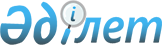 О внесении изменений в решение Кокшетауского городского маслихата от 25 декабря 2013 года № С-23/2 "О городском бюджете на 2014-2016 годы"Решение Кокшетауского городского маслихата Акмолинской области от 30 апреля 2014 года № C-26/4. Зарегистрировано Департаментом юстиции Акмолинской области 15 мая 2014 года № 4185      Примечание РЦПИ.

      В тексте документа сохранена пунктуация и орфография оригинала.

      В соответствии с подпунктом 4) пункта 2 статьи 106 Бюджетного кодекса Республики Казахстан от 4 декабря 2008 года, подпунктом 1) пункта 1 статьи 6 Закона Республики Казахстан от 23 января 2001 года «О местном государственном управлении и самоуправлении в Республике Казахстан», Кокшетауский городской маслихат РЕШИЛ:



      1. Внести в решение Кокшетауского городского маслихата «О городском бюджете на 2014-2016 годы» от 25 декабря 2013 года № С-23/2 (зарегистрировано в Реестре государственной регистрации нормативных правовых актов за № 3949, опубликовано 16 января 2014 года в газетах «Көкшетау» и «Степной маяк») следующие изменения:



      пункт 1 изложить в новой редакции:



      «1. Утвердить городской бюджет на 2014-2016 годы согласно приложениям 1, 2 и 3 соответственно, в том числе на 2014 год в следующих объемах:



      1) доходы – 20 549 788,6 тысяч тенге, в том числе:



      налоговые поступления – 13 285 524 тысячи тенге;



      неналоговые поступления – 44 790 тысяч тенге;



      поступления от продажи основного капитала – 492 607,6 тысяч тенге;



      поступления трансфертов – 6 726 867 тысяч тенге;



      2) затраты – 20 900 070 тысяч тенге;



      3) чистое бюджетное кредитование – 52 951,5 тысяч тенге, в том числе:



      бюджетные кредиты – 55 560,5 тысяч тенге;



      погашение бюджетных кредитов – 2 609 тысяч тенге;



      4) сальдо по операциям с финансовыми активами – 397 097 тысяч тенге, в том числе:



      приобретение финансовых активов – 397 097 тысяч тенге;



      5) дефицит бюджета – -800 329,9 тысяч тенге;



      6) финансирование дефицита бюджета – 800 329,9 тысяч тенге.»;



      пункт 5 изложить в новой редакции:



      «5. Учесть, что в городском бюджете на 2014 год предусмотрены целевые текущие трансферты за счет средств республиканского бюджета на образование в сумме 1 758 903 тысячи тенге, в том числе:



      1) целевые текущие трансферты в сумме 1 458 903 тысячи тенге, в том числе:



      8 194 тысячи тенге - на оснащение учебным оборудованием кабинетов физики, химии, биологии в государственных учреждениях основного среднего и общего среднего образования;



      476 798 тысяч тенге – на реализацию государственного образовательного заказа в дошкольных организациях образования;



      44 790 тысяч тенге – на повышение оплаты труда учителям, прошедшим повышение квалификации по трехуровневой системе;



      929 121 тысяча тенге – на апробирование подушевого финансирования начального, основного среднего и общего образования.



      2) целевые трансферты на развитие в сумме 300 000 тысяч тенге, в том числе:



      300 000 тысяч тенге – на строительство пристройки на 500 мест к средней школе № 2 в городе Кокшетау Акмолинской области.»;



      пункт 7 изложить в новой редакции:



      «7. Учесть, что в городском бюджете на 2014 год предусмотрены целевые текущие трансферты за счет средств республиканского бюджета на социальное обеспечение населения в сумме 65 839 тысяч тенге, в том числе:



      13 758 тысяч тенге – на внедрение обусловленной денежной помощи по проекту Өрлеу;



      37 881 тысяча тенге – на введение стандартов специальных социальных услуг в городе Кокшетау;



      13 575 тысяч тенге – на выплату государственной адресной социальной помощи;



      625 тысяч тенге – на выплату государственных пособий на детей до 18 лет.»;



      пункт 8 изложить в новой редакции:



      «8. Учесть, что в городском бюджете на 2014 год предусмотрены целевые трансферты за счет средств республиканского бюджета в сумме 2 295 934 тысячи тенге, в том числе:



      1) целевые текущие трансферты в сумме 180 182 тысячи тенге, в том числе:



      1 246 тысяч тенге – на установку дорожных знаков и указателей в местах расположения организаций, ориентированных на обслуживание инвалидов, в рамках реализации плана действий по обеспечению прав и улучшению качества жизни инвалидов;



      178 936 тысяч тенге – на выплату ежемесячной надбавки за особые условия труда к должностным окладам работников государственных учреждений, не являющихся государственными служащими, а также работников государственных предприятий, финансируемых из местных бюджетов;



      2) целевые трансферты на развитие в сумме 2 115 752 тысячи тенге, в том числе:



      1 130 171 тысяча тенге – на проектирование, развитие, обустройство и (или) приобретение инженерно-коммуникационной инфраструктуры;



      174 271 тысяча тенге – на строительство жилья для очередников;



      414 213 тысячи тенге – на строительство жилья для молодых семей;



      397 097 тысяч тенге – на увеличение уставных капиталов специализированных уполномоченных организаций.»;



      пункт 11 изложить в новой редакции:



      «11. Учесть, что в городском бюджете на 2014 год предусмотрены бюджетные кредиты за счет средств республиканского бюджета в сумме 888 442 тысячи тенге, в том числе:



      55 560 тысяч тенге - для реализации мер социальной поддержки специалистов;



      832 882 тысячи тенге – на проектирование, строительство и (или) приобретение жилья.»;



      приложения 1, 5 к указанному решению изложить в новой редакции, согласно приложениям 1, 2 к настоящему решению.



      2. Настоящее решение вступает в силу со дня государственной регистрации в Департаменте юстиции Акмолинской области и вводится в действие с 1 января 2014 года.      Председатель

      26 очередной сессии

      Кокшетауского городского

      маслихата пятого созыва                    С.Какенов      Секретарь

      Кокшетауского городского

      маслихата пятого созыва                    Б.Бегалин      «СОГЛАСОВАНО»      Аким города Кокшетау                       Ж.Жумагулов

Приложение 1     

к решению Кокшетауского

городского маслихата 

от 30 апреля 2014 года

№ С-26/4       Приложение 1     

к решению Кокшетауского

городского маслихата  

от 25 декабря 2013 года

№ С-23/2        

Городской бюджет на 2014 год

Приложение 2     

к решению Кокшетауского

городского маслихата 

от 30 апреля 2014 года

№ С-26/4       Приложение 5     

к решению Кокшетауского

городского маслихата  

от 25 декабря 2013 года

№ С-23/2        

Бюджетные программы района в городе, города районного значения, поселка, села, сельского округа на 2014 год
					© 2012. РГП на ПХВ «Институт законодательства и правовой информации Республики Казахстан» Министерства юстиции Республики Казахстан
				КатегорияКатегорияКатегорияКатегорияСумма,

тысяч тенгеКлассКлассКлассСумма,

тысяч тенгеПодклассПодклассСумма,

тысяч тенгеНаименованиеСумма,

тысяч тенге12345I. Доходы20549788,61Налоговые поступления13285524,0101Подоходный налог689000,02Индивидуальный подоходный налог689000,0103Социальный налог4095000,01Социальный налог4095000,0104Hалоги на собственность1055112,01Hалоги на имущество588868,03Земельный налог89764,04Hалог на транспортные средства376326,05Единый земельный налог154,0105Внутренние налоги на товары, работы и услуги7154610,02Акцизы6968470,03Поступления за использование природных и других ресурсов51104,04Сборы за ведение предпринимательской и профессиональной деятельности113117,05Налог на игорный бизнес21919,0108Обязательные платежи, взимаемые за совершение юридически значимых действий и (или) выдачу документов уполномоченными на то государственными органами или должностными лицами291802,01Государственная пошлина291802,02Неналоговые поступления44790,0201Доходы от государственной собственности15084,01Поступления части чистого дохода государственных предприятий2406,05Доходы от аренды имущества, находящегося в государственной собственности12272,07Вознаграждения по кредитам, выданным из государственного бюджета406,0202Поступления от реализации товаров (работ, услуг) государственными учреждениями финансируемыми из государственного бюджета2712,01Поступления от реализации товаров (работ, услуг) государственными учреждениями финансируемыми из государственного бюджета2712,0203Поступления денег от проведения государственных закупок, организуемых государственными учреждениями, финансируемыми из государственного бюджета2140,01Поступления денег от проведения государственных закупок, организуемых государственными учреждениями, финансируемыми из государственного бюджета2140,0204Штрафы, пени, санкции, взыскания, налагаемые государственными учреждениями, финансируемыми из государственного бюджета, а также содержащимися и финансируемыми из бюджета (сметы расходов) Национального Банка Республики Казахстан6355,01Штрафы, пени, санкции, взыскания, налагаемые государственными учреждениями, финансируемыми из государственного бюджета, а также содержащимися и финансируемыми из бюджета (сметы расходов) Национального Банка Республики Казахстан, за исключением поступлений от организаций нефтяного сектора6355,0206Прочие неналоговые поступления18499,01Прочие неналоговые поступления18499,03Поступления от продажи основного капитала492607,601Продажа государственного имущества, закрепленного за государственными учреждениями435924,61Продажа государственного имущества, закрепленного за государственными учреждениями435924,603Продажа земли и нематериальных активов56683,01Продажа земли50000,02Продажа нематериальных активов6683,04Поступления трансфертов6726867,002Трансферты из вышестоящих органов государственного управления6726867,02Трансферты из областного бюджета6726867,0Функциональная группаФункциональная группаФункциональная группаФункциональная группаСумма,

тысяч тенгеАдминистратор бюджетных программАдминистратор бюджетных программАдминистратор бюджетных программСумма,

тысяч тенгеПрограммаПрограммаСумма,

тысяч тенгеНаименованиеСумма,

тысяч тенге12345II. Затраты20900070,01Государственные услуги общего характера305175,0112Аппарат маслихата района (города областного значения)16113,4001Услуги по обеспечению деятельности маслихата района (города областного значения)15963,4003Капитальные расходы государственного органа150,0122Аппарат акима района (города областного значения)120691,1001Услуги по обеспечению деятельности акима района (города областного значения)100862,1003Капитальные расходы государственного органа19829,0123Аппарат акима района в городе, города районного значения, поселка, села, сельского округа28187,5001Услуги по обеспечению деятельности акима района в городе, города районного значения, поселка, села, сельского округа26538,5022Капитальные расходы государственного органа1649,0452Отдел финансов района (города областного значения)30588,9001Услуги по реализации государственной политики в области исполнения бюджета района (города областного значения) и управления коммунальной собственностью района (города областного значения)23959,9003Проведение оценки имущества в целях налогообложения2705,0010Приватизация, управление коммунальным имуществом, постприватизационная деятельность и регулирование споров, связанных с этим1001,0011Учет, хранение, оценка и реализация имущества, поступившего в коммунальную собственность2241,0018Капитальные расходы государственного органа682,0453Отдел экономики и бюджетного планирования района (города областного значения)23486,2001Услуги по реализации государственной политики в области формирования и развития экономической политики, системы государственного планирования и управления района (города областного значения)23363,2004Капитальные расходы государственного органа123,0467Отдел строительства района (города областного значения)86107,9040Развитие объектов государственных органов86107,92Оборона422494,5122Аппарат акима района (города областного значения)422494,5005Мероприятия в рамках исполнения всеобщей воинской обязанности17494,5006Предупреждение и ликвидация чрезвычайных ситуаций масштаба района (города областного значения)405000,03Общественный порядок, безопасность, правовая, судебная, уголовно-исполнительная деятельность105196,0458Отдел жилищно-коммунального хозяйства, пассажирского транспорта и автомобильных дорог района (города областного значения)105196,0021Обеспечение безопасности дорожного движения в населенных пунктах105196,04Образование6605134,4464Отдел образования района (города областного значения)566698,0009Обеспечение деятельности организаций дошкольного воспитания и обучения89900,0040Реализация государственного образовательного заказа в дошкольных организациях образования476798,0464Отдел образования района (города областного значения)4357135,0003Общеобразовательное обучение4126782,0006Дополнительное образование для детей230353,0464Отдел образования района (города областного значения)29769,0018Организация профессионального обучения29769,0464Отдел образования района (города областного значения)287440,0001Услуги по реализации государственной политики на местном уровне в области образования14951,0004Информатизация системы образования в государственных учреждениях образования района (города областного значения)5272,0005Приобретение и доставка учебников, учебно-методических комплексов для государственных учреждений образования района (города областного значения)63667,0007Проведение школьных олимпиад, внешкольных мероприятий и конкурсов районного (городского) масштаба14756,0012Капитальные расходы государственного органа168,0015Ежемесячные выплаты денежных средств опекунам (попечителям) на содержание ребенка-сироты (детей-сирот) и ребенка (детей), оставшегося без попечения родителей49594,0067Капитальные расходы подведомственных государственных учреждений и организаций139032,0467Отдел строительства района (города областного значения)1364092,4037Строительство и реконструкция объектов образования1364092,46Социальная помощь и социальное обеспечение617197,0451Отдел занятости и социальных программ района (города областного значения)505498,0002Программа занятости59529,0004Оказание социальной помощи на приобретение топлива специалистам здравоохранения, образования, социального обеспечения, культуры, спорта и ветеринарии в сельской местности в соответствии с законодательством Республики Казахстан6945,0005Государственная адресная социальная помощь21894,0006Оказание жилищной помощи29452,0007Социальная помощь отдельным категориям нуждающихся граждан по решениям местных представительных органов143279,0010Материальное обеспечение детей-инвалидов, воспитывающихся и обучающихся на дому3111,0013Социальная адаптация лиц, не имеющих определенного местожительства75855,0014Оказание социальной помощи нуждающимся гражданам на дому81680,0016Государственные пособия на детей до 18 лет10302,0017Обеспечение нуждающихся инвалидов обязательными гигиеническими средствами и предоставление услуг специалистами жестового языка, индивидуальными помощниками в соответствии с индивидуальной программой реабилитации инвалида72003,0023Обеспечение деятельности центров занятости населения1448,0451Отдел занятости и социальных программ района (города областного значения)110453,0001Услуги по реализации государственной политики на местном уровне в области обеспечения занятости и реализации социальных программ для населения53575,0011Оплата услуг по зачислению, выплате и доставке пособий и других социальных выплат2165,0021Капитальные расходы государственного органа36278,0025Внедрение обусловленной денежной помощи по проекту Өрлеу17917,0067Капитальные расходы подведомственных государственных учреждений и организаций518,0458Отдел жилищно-коммунального хозяйства, пассажирского транспорта и автомобильных дорог района (города областного значения)1246,0050Реализация Плана мероприятий по обеспечению прав и улучшению качества жизни инвалидов1246,07Жилищно-коммунальное хозяйство4510225,5458Отдел жилищно-коммунального хозяйства, пассажирского транспорта и автомобильных дорог района (города областного значения)209361,0002Изъятие, в том числе путем выкупа земельных участков для государственных надобностей и связанное с этим отчуждение недвижимого имущества100000,0003Организация сохранения государственного жилищного фонда104361,0031Изготовление технических паспортов на объекты кондоминиумов5000,0467Отдел строительства района (города областного значения)2997613,7003Проектирование, строительство и (или) приобретение жилья коммунального жилищного фонда1820748,9004Проектирование, развитие, обустройство и (или) приобретение инженерно-коммуникационной инфраструктуры1176864,8479Отдел жилищной инспекции района (города областного значения)8777,0001Услуги по реализации государственной политики на местном уровне в области жилищного фонда8777,0467Отдел строительства района (города областного значения)10436,6006Развитие системы водоснабжения и водоотведения10436,6123Аппарат акима района в городе, города районного значения, поселка, села, сельского округа39946,0008Освещение улиц населенных пунктов12503,0009Обеспечение санитарии населенных пунктов13624,0011Благоустройство и озеленение населенных пунктов13819,0458Отдел жилищно-коммунального хозяйства, пассажирского транспорта и автомобильных дорог района (города областного значения)1244091,2015Освещение улиц в населенных пунктах75000,0016Обеспечение санитарии населенных пунктов408412,0017Содержание мест захоронений и захоронение безродных4524,0018Благоустройство и озеленение населенных пунктов756155,28Культура, спорт, туризм и информационное пространство450379,8123Аппарат акима района в городе, города районного значения, поселка, села, сельского округа20096,0006Поддержка культурно-досуговой работы на местном уровне20096,0455Отдел культуры и развития языков района (города областного значения)97303,0003Поддержка культурно-досуговой работы97303,0467Отдел строительства района (города областного значения)126231,0011Развитие объектов культуры126231,0465Отдел физической культуры и спорта района (города областного значения)38394,0001Услуги по реализации государственной политики на местном уровне в сфере физической культуры и спорта8782,0004Капитальные расходы государственного органа11039,0006Проведение спортивных соревнований на районном (города областного значения ) уровне6541,0007Подготовка и участие членов сборных команд района (города областного значения) по различным видам спорта на областных спортивных соревнованиях12032,0455Отдел культуры и развития языков района (города областного значения)76005,0006Функционирование районных (городских) библиотек52488,0007Развитие государственного языка и других языков народа Казахстана23517,0456Отдел внутренней политики района (города областного значения)39676,0002Услуги по проведению государственной информационной политики через газеты и журналы35266,0005Услуги по проведению государственной информационной политики через телерадиовещание4410,0455Отдел культуры и развития языков района (города областного значения)18303,0001Услуги по реализации государственной политики на местном уровне в области развития языков и культуры13303,0032Капитальные расходы подведомственных государственных учреждений и организаций5000,0456Отдел внутренней политики района (города областного значения)34371,8001Услуги по реализации государственной политики на местном уровне в области информации, укрепления государственности и формирования социального оптимизма граждан21811,8003Реализация мероприятий в сфере молодежной политики11463,8032Капитальные расходы подведомственных государственных учреждений и организаций1096,29Топливно-энергетический комплекс и недропользование350,0467Отдел строительства района (города областного значения)350,0009Развитие теплоэнергетической системы350,010Сельское, водное, лесное, рыбное хозяйство, особо охраняемые природные территории, охрана окружающей среды и животного мира, земельные отношения50682,7474Отдел сельского хозяйства и ветеринарии района (города областного значения)25307,7001Услуги по реализации государственной политики на местном уровне в сфере сельского хозяйства и ветеринарии11104,7003Капитальные расходы государственного органа254,0007Организация отлова и уничтожения бродячих собак и кошек6406,0008Возмещение владельцам стоимости изымаемых и уничтожаемых больных животных, продуктов и сырья животного происхождения59,0099Реализация мер по оказанию социальной поддержки специалистов7484,0463Отдел земельных отношений района (города областного значения)18197,0001Услуги по реализации государственной политики в области регулирования земельных отношений на территории района (города областного значения)18197,0474Отдел сельского хозяйства и ветеринарии района (города областного значения)7178,0013Проведение противоэпизоотических мероприятий7178,011Промышленность, архитектурная, градостроительная и строительная деятельность96876,0467Отдел строительства района (города областного значения)31122,8001Услуги по реализации государственной политики на местном уровне в области строительства31122,8468Отдел архитектуры и градостроительства района (города областного значения)65753,2001Услуги по реализации государственной политики в области архитектуры и градостроительства на местном уровне18634,7003Разработка схем градостроительного развития территории района и генеральных планов населенных пунктов47118,512Транспорт и коммуникации1380106,0123Аппарат акима района в городе, города районного значения, поселка, села, сельского округа44024,0013Обеспечение функционирования автомобильных дорог в городах районного значения, поселках, селах, сельских округах44024,0458Отдел жилищно-коммунального хозяйства, пассажирского транспорта и автомобильных дорог района (города областного значения)1336082,0023Обеспечение функционирования автомобильных дорог295622,0045Капитальный и средний ремонт автомобильных дорог районного значения и улиц населенных пунктов1040460,013Прочие278967,2469Отдел предпринимательства района (города областного значения)10505,2001Услуги по реализации государственной политики на местном уровне в области развития предпринимательства и промышленности9403,2003Поддержка предпринимательской деятельности802,0004Капитальные расходы государственного органа300,0123Аппарат акима района в городе, города районного значения, поселка, села, сельского округа9706,0040Реализация мер по содействию экономическому развитию регионов в рамках Программы «Развитие регионов»9706,0452Отдел финансов района (города областного значения)215267,0012Резерв местного исполнительного органа района (города областного значения)215267,0453Отдел экономики и бюджетного планирования района (города областного значения)7019,0003Разработка технико-экономического обоснования местных бюджетных инвестиционных проектов и концессионных проектов и проведение его экспертизы7019,0458Отдел жилищно-коммунального хозяйства, пассажирского транспорта и автомобильных дорог района (города областного значения)36470,0001Услуги по реализации государственной политики на местном уровне в области жилищно-коммунального хозяйства, пассажирского транспорта и автомобильных дорог36423,0013Капитальные расходы государственного органа47,014Обслуживание долга406,0452Отдел финансов района (города областного значения)406,0013Обслуживание долга местных исполнительных органов по выплате вознаграждений и иных платежей по займам из областного бюджета406,015Трансферты6076879,9452Отдел финансов района (города областного значения)6076879,9006Возврат неиспользованных (недоиспользованных) целевых трансфертов21772,9007Бюджетные изъятия5404129,0024Целевые текущие трансферты в вышестоящие бюджеты в связи с передачей функций государственных органов из нижестоящего уровня государственного управления в вышестоящий650978,0III. Чистое бюджетное кредитование:52951,5Бюджетные кредиты55560,510Сельское, водное, лесное, рыбное хозяйство, особо охраняемые природные территории, охрана окружающей среды и животного мира, земельные отношения55560,5474Отдел сельского хозяйства и ветеринарии района (города областного значения)55560,5009Бюджетные кредиты для реализации мер социальной поддержки специалистов55560,55Погашение бюджетных кредитов2609,001Погашение бюджетных кредитов2609,01Погашение бюджетных кредитов, выданных из государственного бюджета2609,0IV. Сальдо по операциям с финансовыми активами397097,0приобретение финансовых активов397097,013Прочие397097,0458Отдел жилищно-коммунального хозяйства, пассажирского транспорта и автомобильных дорог района (города областного значения)397097,0065Формирование или увеличение уставного капитала юридических лиц397097,0V. Дефицит (профицит) бюджета-800329,9VI. Финансирование дефицита (использование профицита) бюджета800329,9Функциональная группаФункциональная группаФункциональная группаФункциональная группаСумма,

тысяч тенгеАдминистратор бюджетных программАдминистратор бюджетных программАдминистратор бюджетных программСумма,

тысяч тенгеПрограммаПрограммаСумма,

тысяч тенгеНаименованиеСумма,

тысяч тенге12345Аппарат акима Красноярского сельского округа108684,51Государственные услуги общего характера17305,5123Аппарат акима района в городе, города районного значения, поселка, села, сельского округа17305,5001Услуги по обеспечению деятельности акима района в городе, города районного значения, поселка, села, сельского округа15656,5022Капитальные расходы государственных органов16497Жилищно-коммунальное хозяйство34982123Аппарат акима района в городе, города районного значения, поселка, села, сельского округа34982008Освещение улиц населенных пунктов10901009Обеспечение санитарии населенных пунктов12061011Благоустройство и озеленение населенных пунктов120208Культура, спорт, туризм и информационное пространство20096123Аппарат акима района в городе, города районного значения, поселка, села, сельского округа20096006Поддержка культурно-досуговой работы на местном уровне2009612Транспорт и коммуникации26595123Аппарат акима района в городе, города районного значения, поселка, села, сельского округа26595013Обеспечение функционирования автомобильных дорог в городах районного значения, поселках, селах, сельских округах2659513Прочие9706123Аппарат акима района в городе, города районного значения, поселка, села, сельского округа9706040Реализация мер по содействию экономическому развитию регионов в рамках Программы «Развитие регионов»9706Аппарат акима поселка Станционный332751Государственные услуги общего характера10882123Аппарат акима района в городе, города районного значения, поселка, села, сельского округа10882001Услуги по обеспечению деятельности акима района в городе, города районного значения, поселка, села, сельского округа108827Жилищно-коммунальное хозяйство4964123Аппарат акима района в городе, города районного значения, поселка, села, сельского округа4964008Освещение улиц населенных пунктов1602009Обеспечение санитарии населенных пунктов1563011Благоустройство и озеленение населенных пунктов179912Транспорт и коммуникации17429123Аппарат акима района в городе, города районного значения, поселка, села, сельского округа17429013Обеспечение функционирования автомобильных дорог в городах районного значения, поселках, селах, сельских округах17429